SZPITAL SPECJALISTYCZNY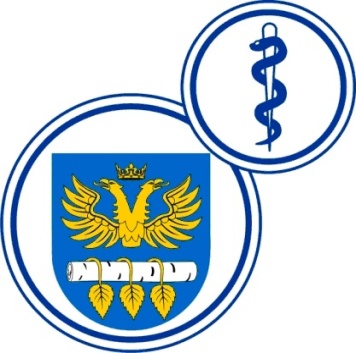 W BRZOZOWIEPODKARPACKI OŚRODEK ONKOLOGICZNYim. Ks. Bronisława MarkiewiczaADRES:  36-200  Brzozów, ul. Ks. J. Bielawskiego 18tel./fax. (013) 43 09  587www.szpital-brzozow.pl         e-mail: zampub@szpital-brzozow.pl__________________________________________________________________________________Sz.S.P.O.O. SZPiGM 3810/37/2023                                                         Brzozów 07.07.2023 r.ZAWIADOMIENIE o wyniku postępowaniaNa podstawie art. 253 ustawy Prawo zamówień publicznych, Szpital Specjalistyczny w Brzozowie Podkarpacki Ośrodek Onkologiczny im. Ks. B. Markiewicza, zawiadamia że w wyniku organizowanego postępowania na wybór wykonawcy dostawy sprzętu medycznego wybrano ofertę firmy:zadanie nr 1oferta nr 8  Informer Med. Sp. z o.o.ul. Winogrady 11861-626 PoznańNIP: 7792099241wielkość: mały przedsiębiorca  cena oferty w zł. brutto: 48.942,09    termin dostawy: 5 dni zadanie nr 2oferta nr 7Beryl Med. Poland Sp. z o.o.ul. Łopuszańska 3602-220 Warszawa   NIP: 5321786998wielkość: mały przedsiębiorca  cena oferty w zł. brutto: 62.370,00   termin dostawy: 3 dni zadanie nr 3oferta nr 6 Konsorcjum firm:1) Citonet-Kraków Sp. z o.o. ul. Gromadzka 5230-719 KrakówNIP: 6792108034wielkość: duży przedsiębiorca2) TZMO SAul. Żółkiewskiego 20/2687-100 Toruń NIP: 8790166790wielkość: duży przedsiębiorcacena oferty w zł. brutto: 83.300,53   termin dostawy: 5 dni zadanie nr 4oferta nr 10  Teleflex Polska Sp. z o.o.ul. Żwirki i Wigury 16a02-092 WarszawaNIP: 5223086403wielkość: mały przedsiębiorca   cena oferty w zł. brutto: 48.312,72   termin dostawy: 6 dni zadanie nr 5oferta nr 5 Polmil Sp. z o.o.ul. Przemysłowa 8B85-758 BydgoszczNIP: 5542922201wielkość: średni przedsiębiorca  cena oferty w zł. brutto: 44.074,80   termin dostawy: 1 dni zadanie nr 6oferta nr 11 Anmar Sp. z o.o.43-100 Tychyul. Strefowa 22NIP: 6462538085wielkość: średni przedsiębiorca  cena oferty w zł. brutto: 69.098,40   termin dostawy: 6 dni zadanie nr 7oferta nr 3 Zarys International Group Sp. z o.o., Sp. k.ul. Pod Borem 1841-808 ZabrzeNIP: 6481997718wielkość: duży przedsiębiorca cena oferty w zł. brutto: 187.126,74   termin dostawy: 6 dni zadanie nr 8oferta nr  1Olympus Polska Sp. z o.o.ul. Wynalazek 102-677 WarszawaNIP: 5221651738wielkość: średni przedsiębiorca  cena oferty w zł. brutto: 286.092,00    termin dostawy: 5 dni zadanie nr 9oferta nr  9Sinmed Sp. z o.o.ul. Graniczna 32B44-178 PrzyszowiceNIP: 6312665250wielkość: mały przedsiębiorca  cena oferty w zł. brutto: 27.788,40   termin dostawy: 6 dni zadanie nr 10oferta nr  12Elekta Sp. z o.o.ul. Inflancka 4C bud D00-189 WarszawaNIP: 5261696061wielkość: średni przedsiębiorca  cena oferty w zł. brutto: 891.000,00    termin dostawy: 40 dni zadanie nr 11oferta nr 3 Zarys International Group Sp. z o.o., Sp. k.ul. Pod Borem 1841-808 ZabrzeNIP: 6481997718wielkość: duży przedsiębiorca cena oferty w zł. brutto: 62.164,26   termin dostawy: 6 dni zadanie nr 12Postępowanie zostaje unieważnione na podstawie art. 255 pkt. 1 ustawy Prawo zamówień publicznych, ponieważ nie złożono żadnej oferty.zestawienie ofert:zadanie nr 1oferta nr 8  Informer Med. Sp. z o.o.ul. Winogrady 11861-626 PoznańNIP: 7792099241wielkość: mały przedsiębiorca  cena oferty w zł. brutto: 48.942,09    termin dostawy: 5 dni zadanie nr 2oferta nr 7Beryl Med. Poland Sp. z o.o.ul. Łopuszańska 3602-220 Warszawa   NIP: 5321786998wielkość: mały przedsiębiorca  cena oferty w zł. brutto: 62.370,00   termin dostawy: 3 dni zadanie nr 3oferta nr 6 Konsorcjum firm:1) Citonet-Kraków Sp. z o.o. ul. Gromadzka 5230-719 KrakówNIP: 6792108034wielkość: duży przedsiębiorca2) TZMO SAul. Żółkiewskiego 20/2687-100 Toruń NIP: 8790166790wielkość: duży przedsiębiorcacena oferty w zł. brutto: 83.300,53   termin dostawy: 5 dni zadanie nr 4oferta nr 10  Teleflex Polska Sp. z o.o.ul. Żwirki i Wigury 16a02-092 WarszawaNIP: 5223086403wielkość: mały przedsiębiorca   cena oferty w zł. brutto: 48.312,72   termin dostawy: 6 dni zadanie nr 5oferta nr 2 Abena Polska Sp. z o.o.ul. Nowa 15 Łozienica72-100 GoleniówNIP: 9552128719wielkość: średni przedsiębiorca  cena oferty w zł. brutto: 45.162,00    termin dostawy: 3 dni oferta nr 5 Polmil Sp. z o.o.ul. Przemysłowa 8B85-758 BydgoszczNIP: 5542922201wielkość: średni przedsiębiorca  cena oferty w zł. brutto: 44.074,80   termin dostawy: 1 dni zadanie nr 6oferta nr 11 Anmar Sp. z o.o.43-100 Tychyul. Strefowa 22NIP: 6462538085wielkość: średni przedsiębiorca  cena oferty w zł. brutto: 69.098,40   termin dostawy: 6 dni zadanie nr 7oferta nr 3 Zarys International Group Sp. z o.o., Sp. k.ul. Pod Borem 1841-808 ZabrzeNIP: 6481997718wielkość: duży przedsiębiorca cena oferty w zł. brutto: 187.126,74   termin dostawy: 6 dni oferta nr 6 Konsorcjum firm:1) Citonet-Kraków Sp. z o.o. ul. Gromadzka 5230-719 KrakówNIP: 6792108034wielkość: duży przedsiębiorca2) TZMO SAul. Żółkiewskiego 20/2687-100 Toruń NIP: 8790166790wielkość: duży przedsiębiorcacena oferty w zł. brutto: 276.264,00   termin dostawy: 5 dni zadanie nr 8oferta nr  1Olympus Polska Sp. z o.o.ul. Wynalazek 102-677 WarszawaNIP: 5221651738wielkość: średni przedsiębiorca  cena oferty w zł. brutto: 286.092,00    termin dostawy: 5 dni zadanie nr 9oferta nr 4  Promed SAul. Działkowa 5602-234 WarszawaNIP: 1180062976wielkość: średni przedsiębiorca  cena oferty w zł. brutto: 36.358,20   termin dostawy: 6 dni oferta nr  9Sinmed Sp. z o.o.ul. Graniczna 32B44-178 PrzyszowiceNIP: 6312665250wielkość: mały przedsiębiorca  cena oferty w zł. brutto: 27.788,40   termin dostawy: 6 dni zadanie nr 10oferta nr  12Elekta Sp. z o.o.ul. Inflancka 4C bud D00-189 WarszawaNIP: 5261696061wielkość: średni przedsiębiorca  cena oferty w zł. brutto: 891.000,00    termin dostawy: 40 dni zadanie nr 11oferta nr 3 Zarys International Group Sp. z o.o., Sp. k.ul. Pod Borem 1841-808 ZabrzeNIP: 6481997718wielkość: duży przedsiębiorca cena oferty w zł. brutto: 62.164,26   termin dostawy: 6 dni zadanie nr 12Brak ofert.kryteria oceny ofert: cena oferty	            -    60 pkt.termin dostawy           -    40 pkt.ocena ofert:zadanie nr 1oferta nr 8  Informer Med. Sp. z o.o.ul. Winogrady 11861-626 PoznańNIP: 7792099241wielkość: mały przedsiębiorca  cena oferty w zł. brutto: 48.942,09    termin dostawy: 5 dni cena oferty		-      60,00  pkt.termin dostawy	-      40,00  pkt.razem:			-    100,00  pkt.zadanie nr 2oferta nr 7Beryl Med. Poland Sp. z o.o.ul. Łopuszańska 3602-220 Warszawa   NIP: 5321786998wielkość: mały przedsiębiorca  cena oferty w zł. brutto: 62.370,00   termin dostawy: 3 dni cena oferty		-      60,00  pkt.termin dostawy	-      40,00  pkt.razem:			-    100,00  pkt.zadanie nr 3oferta nr 6 Konsorcjum firm:1) Citonet-Kraków Sp. z o.o. ul. Gromadzka 5230-719 KrakówNIP: 6792108034wielkość: duży przedsiębiorca2) TZMO SAul. Żółkiewskiego 20/2687-100 Toruń NIP: 8790166790wielkość: duży przedsiębiorcacena oferty w zł. brutto: 83.300,53   termin dostawy: 5 dni cena oferty		-      60,00  pkt.termin dostawy	-      40,00  pkt.razem:			-    100,00  pkt.zadanie nr 4oferta nr 10  Teleflex Polska Sp. z o.o.ul. Żwirki i Wigury 16a02-092 WarszawaNIP: 5223086403wielkość: mały przedsiębiorca   cena oferty w zł. brutto: 48.312,72   termin dostawy: 6 dni cena oferty		-      60,00  pkt.termin dostawy	-      40,00  pkt.razem:			-    100,00  pkt.zadanie nr 5oferta nr 2 Abena Polska Sp. z o.o.ul. Nowa 15 Łozienica72-100 GoleniówNIP: 9552128719wielkość: średni przedsiębiorca  cena oferty w zł. brutto: 45.162,00    termin dostawy: 3 dni cena oferty		-      58,55  pkt.termin dostawy	-      40,00  pkt.razem:			-      98,55  pkt.oferta nr 5 Polmil Sp. z o.o.ul. Przemysłowa 8B85-758 BydgoszczNIP: 5542922201wielkość: średni przedsiębiorca  cena oferty w zł. brutto: 44.074,80   termin dostawy: 1 dni cena oferty		-      60,00  pkt.termin dostawy	-      40,00  pkt.razem:			-    100,00  pkt.zadanie nr 6oferta nr 11 Anmar Sp. z o.o.43-100 Tychyul. Strefowa 22NIP: 6462538085wielkość: średni przedsiębiorca  cena oferty w zł. brutto: 69.098,40   termin dostawy: 6 dni cena oferty		-      60,00  pkt.termin dostawy	-      40,00  pkt.razem:			-    100,00  pkt.zadanie nr 7oferta nr 3 Zarys International Group Sp. z o.o., Sp. k.ul. Pod Borem 1841-808 ZabrzeNIP: 6481997718wielkość: duży przedsiębiorca cena oferty w zł. brutto: 187.126,74   termin dostawy: 6 dni cena oferty		-      60,00  pkt.termin dostawy	-      40,00  pkt.razem:			-    100,00  pkt.oferta nr 6 Konsorcjum firm:1) Citonet-Kraków Sp. z o.o. ul. Gromadzka 5230-719 KrakówNIP: 6792108034wielkość: duży przedsiębiorca2) TZMO SAul. Żółkiewskiego 20/2687-100 Toruń NIP: 8790166790wielkość: duży przedsiębiorcacena oferty w zł. brutto: 276.264,00   termin dostawy: 5 dni cena oferty		-      40,64  pkt.termin dostawy	-      40,00  pkt.razem:			-      80,64  pkt.zadanie nr 8oferta nr  1Olympus Polska Sp. z o.o.ul. Wynalazek 102-677 WarszawaNIP: 5221651738wielkość: średni przedsiębiorca  cena oferty w zł. brutto: 286.092,00    termin dostawy: 5 dni cena oferty		-      60,00  pkt.termin dostawy	-      40,00  pkt.razem:			-    100,00  pkt.zadanie nr 9oferta nr 4  Promed SAul. Działkowa 5602-234 WarszawaNIP: 1180062976wielkość: średni przedsiębiorca  cena oferty w zł. brutto: 36.358,20   termin dostawy: 6 dni cena oferty		-      45,85  pkt.termin dostawy	-      40,00  pkt.razem:			-      85,85  pkt.oferta nr  9Sinmed Sp. z o.o.ul. Graniczna 32B44-178 PrzyszowiceNIP: 6312665250wielkość: mały przedsiębiorca  cena oferty w zł. brutto: 27.788,40   termin dostawy: 6 dni cena oferty		-      60,00  pkt.termin dostawy	-      40,00  pkt.razem:			-    100,00  pkt.zadanie nr 10oferta nr  12Elekta Sp. z o.o.ul. Inflancka 4C bud D00-189 WarszawaNIP: 5261696061wielkość: średni przedsiębiorca  cena oferty w zł. brutto: 891.000,00    termin dostawy: 40 dni cena oferty		-      60,00  pkt.termin dostawy	-        0,00  pkt.razem:			-      60,00  pkt.zadanie nr 11oferta nr 3 Zarys International Group Sp. z o.o., Sp. k.ul. Pod Borem 1841-808 ZabrzeNIP: 6481997718wielkość: duży przedsiębiorca cena oferty w zł. brutto: 62.164,26   termin dostawy: 6 dni cena oferty		-      60,00  pkt.termin dostawy	-      40,00  pkt.razem:			-    100,00  pkt.